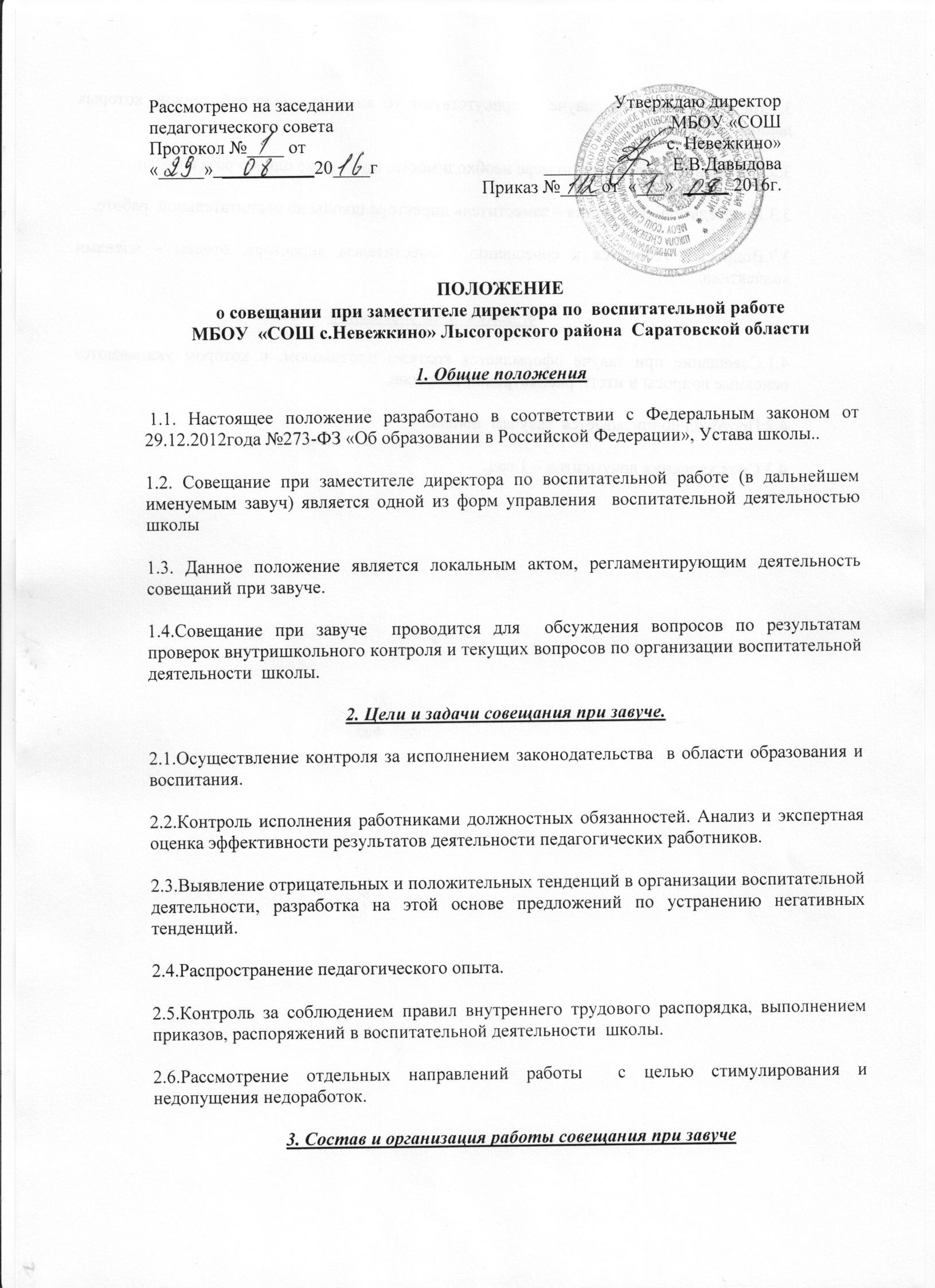 3.1.На совещании при завуче   присутствуют те лица из числа работников, которых данный вопрос касается. 3.2.Совещание проводится по мере необходимости, но не реже одного раза в месяц.3.3.Председатель совещания – заместитель директора школы по воспитательной  работе. 3.7.Вопросы  готовятся к совещанию  заместителем директора, отчеты – членами коллектива.4. Документы совещания4.1.Совещание при завуче оформляется кратким протоколом, в котором указываются основные вопросы и итоги рассмотрения вопросов.4.2.Протокол подписывается  завучем  школы.4.3.Срок хранения документов – 1 год.  